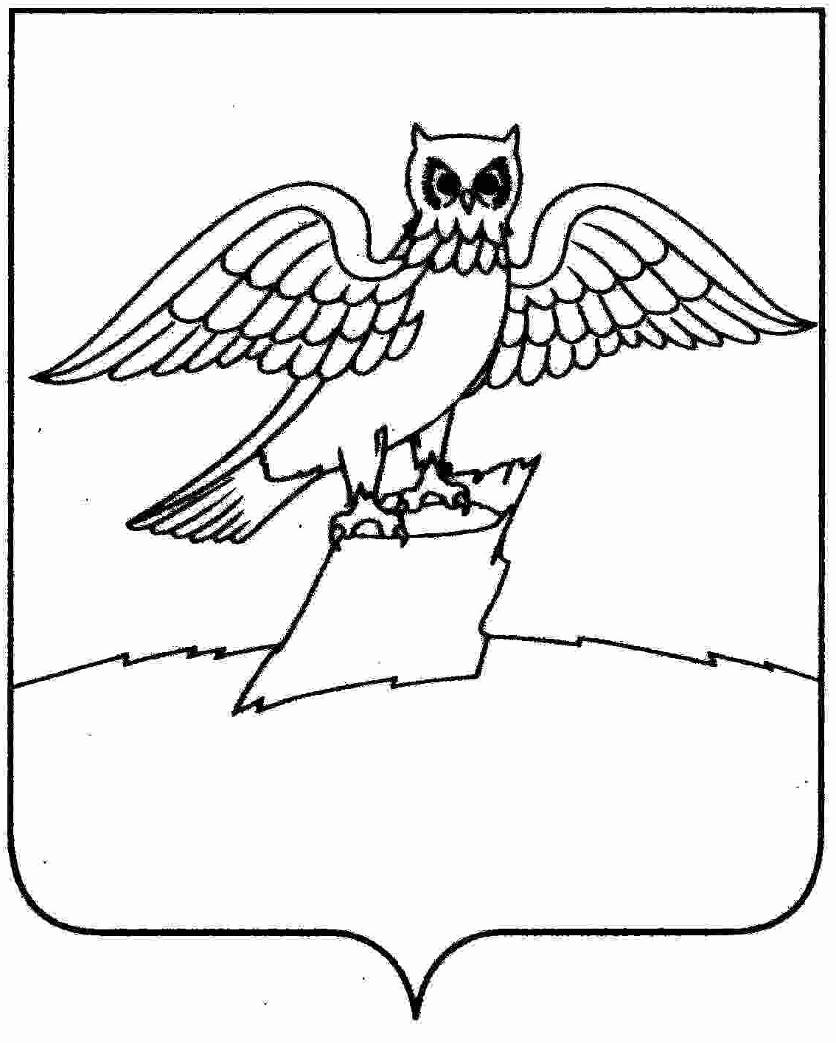 АДМИНИСТРАЦИЯ ГОРОДА КИРЖАЧКИРЖАЧСКОГО РАЙОНАП О С Т А Н О В Л Е Н И Епроект                                                                                                № _______ В соответствии с Федеральным законом от 06.10.2003 № 131-ФЗ «Об общих принципах организации местного самоуправления в Российской Федерации», с частью 2 статьи 53 Федерального закона от 31.07.2020 № 248-ФЗ «О государственном контроле (надзоре) и муниципальном контроле в Российской Федерации», постановлением Правительства Российской Федерации от 27.10.2021 № 1844 «Об утверждении требований к разработке, содержанию, общественному обсуждению проектов форм проверочных листов, утверждению, применению, актуализации форм проверочных листов, а также случаев обязательного применения проверочных листов»П О С Т А Н О В Л Я Ю:Утвердить форму проверочных листов (списков контрольных вопросов, ответы на которые свидетельствуют о соблюдении или несоблюдении контролируемым лицом обязательных требований), применяемых при осуществлении контрольных мероприятий  в сфере муниципального земельного контроля на территории муниципального образования города Киржач Киржачского района Владимирской области.Контроль за исполнением данного постановления оставляю за собой.Настоящее постановление вступает в силу с 01 марта 2022 года, подлежит  официальному  опубликованию (обнародованию)  и размещению на официальном сайте администрации города Киржач Киржачского района http://www.gorodkirzhach.ruГлава администрации                                                           Н.В. Скороспелова                                                                                                                               Приложение                                                                                                                            к  постановлению администрации города Киржач                                                                                                                        от _________ №______Форма
проверочного листа (список контрольных вопросов), применяемого при осуществлении муниципального земельного контроля на территории  муниципального образования города Киржач Киржачского района Владимирской области Наименование юридического лица, фамилия, имя, отчество (при наличии) гражданина, индивидуального предпринимателя ________________________________________________________________________ Место проведения контрольного мероприятия с заполнением проверочного листа и (или) используемые гражданином, юридическим лицом, индивидуальным предпринимателем земельные участки ___________________________________________________________ Реквизиты распоряжения о проведении контрольного мероприятия  гражданина, юридического лица, индивидуального предпринимателя: ____________________________________________________________       (номер, дата распоряжения о проведении плановой проверки юридического лица, гражданина,   индивидуального предпринимателя) Учетный номер контрольного мероприятия  и дата присвоения учетного номера контрольного мероприятия  в едином реестре проверок ____________________________________________________________ (указывается учетный номер проверки и дата его присвоения в едином реестре проверок) Форма проверочного листа утверждена постановлением администрации г.  Киржач от ____ №___ Должность, фамилия и инициалы должностного лица, проводящего контрольное мероприятие и заполняющего проверочный лист ___________________________________________________________ Перечень вопросов, отражающих содержание обязательных требований, ответы на которые однозначно свидетельствуют о соблюдении или несоблюдении гражданином, юридическим лицом, индивидуальным предпринимателем требований, составляющих предмет проверки:"__" ________ 20__ г.(указывается датазаполненияпроверочного листа)________________________                   _____________                      _______________________(должность лица, заполнившего                    (подпись)                     (фамилия, имя, отчество (припроверочный лист)                                                                                наличии) лица, заполнившего                                                                                                                 проверочный лист  Об утверждении формы проверочного листа  при осуществлении контрольных мероприятий в сфере муниципального земельного контроля на территории муниципального образования города Киржач Киржачского района Владимирской области№п/пВопросы, отражающие содержание обязательных требованийРеквизиты нормативных правовых актов, с указанием их структурных единиц, которыми установлены обязательные требованияОтветы на вопросыОтветы на вопросыОтветы на вопросы№п/пВопросы, отражающие содержание обязательных требованийРеквизиты нормативных правовых актов, с указанием их структурных единиц, которыми установлены обязательные требованияДаНетНе распространяется требование1Используется ли проверяемым  лицом  земельный участок в соответствии с установленным целевым назначением и (или) видом разрешенного использования?Пункт 2 статьи 7, статья 42 Земельного кодекса Российской Федерации2Имеются ли у проверяемого лица права, предусмотренные законодательством Российской Федерации, на используемый земельный участок ( используемые земельные участки, части земельных участков)?Пункт 1 статьи 25 Земельного кодекса Российской Федерации3Зарегистрированы ли  права либо обременение на используемый земельный участок ( используемые  земельные участки, часть земельного участка) в порядке, установленном Федеральным законом от 13 июля 2015 г. № 218-ФЗ «О государственной регистрации недвижимости»?Пункт 1 статьи 26 Земельного кодекса Российской Федерации, статья 8.1 Гражданского кодекса Российской Федерации4Соответствует ли площадь используемого проверяемым  лицом,   земельного участка площади земельного участка, указанной в правоустанавливающих документах?Пункт 1 статьи 25, пункт 1 статьи 26 Земельного кодекса Российской федерации5Соответствует ли положение поворотных точек границ земельного участка, используемого проверяемым  лицом, сведения о положении точек границ земельного участка, указанным в Едином государственном реестре недвижимости?Пункт 3 статьи 6, пункт 1 статьи 25 Земельного кодекса Российской Федерации6В случаях если использование земельного участка (земельных участков),  находящегося в государственной или муниципальной собственности, на основании разрешения на использование земель или земельных участков привело к порче  либо уничтожению плодородного слоя почвы в границах таких земель или земельных участков, приведены ли земли или земельные участки в состояние, пригодное для использования в соответствии с разрешенным использованием?Пункт 5 статьи 13,подпункт 1 статьи 39.35 Земельного кодекса Российской Федерации7В случае если действие сервитута прекращено, исполнена ли проверяемым лицом, в отношении которого установлен сервитут, обязанность  привести земельный участок в состояние, пригодное для использования, в соответствии с разрешенным использованием?Пункт 5 статьи 13, подпункт 9 пункта 1 статьи 39.25 Земельного кодекса Российской Федерации8Выполнена ли проверяемым юридическим лицом ( за исключением органа государственной власти, органа местного самоуправления, государственного и муниципального учреждения (бюджетного, казенного, автономного), казенного предприятия, центра исторического наследия президента Российской Федерации, прекратившего исполнение своих полномочий) обязанность переоформить право постоянного (бессрочного) пользования земельным участком (земельными участками) на право аренды земельного участка (земельных участков) или приобрести земельный участок (земельные участки) в собственность?Пункт 2 статьи 3 Федерального закона от 25 октября 2001 г.№ 137-ФЗ «О введении в действие Земельного кодекса Российской Федерации»9Соблюдено ли  требование об обязательности использования (освоения) земельного участка  в сроки, установленные законодательством?Статья 42 Земельного кодекса Российской Федерации, статья 284 Гражданского кодекса Российской Федерации, пункт 2 статьи 45 Земельного кодекса Российской Федерации, пункт 7 части 2 статьи 19 Федерального закона от 15 апреля 1998 г. № 66-ФЗ «О садоводческих, огороднических и дачных некоммерческих объединениях граждан»10Выполнено ли ранее выданное предписание (постановление, представление, решение) об устранении нарушений законодательства?Статья 19.5 Кодекса  Российской Федерации об административных правонарушениях.